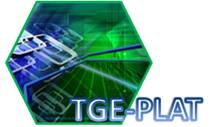 Proiect tip C Titlu Proiect:Solicitant:Cuprins 1. INFORMAŢII PROPUNERE2. INFORMAŢII SOLICITANT2.1. Informaţii administrative:3. DESCRIEREA PROIECTULUI SOLICITATSe prezintă o descriere a proiectul ( max. 2 pagini + tabel):      3.1. Obiective:      3.2. Activităţi Solicitate:      3.3. Rezultate:      IRezultate preconizate (Procese/structuri/dispozitive noi sau imbunatatite):
4. NECESITATEA  PROIECTULUI ŞI IMPACTUL ASUPRA FIRMEISe prezintă (pe scurt) necesitatea proiectului si impactul asupra firmei si un plan preliminar de aplicare a rezultatelor5. FEZABILITATEA PROIECTULUI si corelarea cu domeniile de cercetare din cadrul  proiectului TGE-PLAT Se prezintă ( max. 1 pagină): fezabilitatea proiectului utilizand facilitatile si expertiza din IMTCapitolul se scrie impreuna cu persoana de contact desemnata de IMT6. Bugetul propus de firmă (ce va fi discutat şi negociat ulterior, după acceptarea părţii tehnice)6.1. Valoare totală activităţi IMT:       lei6.2. Valoare cofinanţare întreprindere:       lei7. Exploatarea rezultatelor (informatii depre modul de repartizare a drepturilor de proprietate intelectuala) 8. PROBLEME ETICE9. ANEXEAnexa 1 Model Contract subsidiar tip C - Transfer de abilități/competențe de cercetare-dezvoltare și de sprijinire a inovării, inclusiv cercetare contractuală executată la cererea întreprinderii (activități de CD oferite de organizația de cercetare) și detașare de personal specializat dinspre organizația de cercetare spre întreprindere;Anexa 2 Model Contract subsidiar tip C - Declarația de eligibilitate a întreprinderii;  Anexa 3 Model Contract subsidiar tip C - Declarația întreprinderii privind evitarea dublei finanțări din fonduri publice;Anexa 4 Model Contract subsidiar tip C - Declarația pe propria răspundere de încadrare a întreprinderii în categoria de IMM (unde este cazul);  Anexa 5 - Declarație privind ajutoarele de minimis de care a beneficiat întreprinderea pe parcursul precedenților doi ani fiscali, precum și în anul fiscal în curs (în cazul aplicării schemei de ajutor de minimis)Page1.Informaţii Propunere32.Informaţii solicitant3.Descrierea proiectului 4.Necsitatea proiectului si impactul asupra fimei5.Fezabilitate Proiectului6.Bugetul propus7.Modul de exploatare a rezultatelor8.Probleme etice9.ANEXEAnexa 1 Model Contract subsidiar tip C - Activități de cercetare industrială și/sau dezvoltare experimentală realizate de organizația de cercetare în colaborare efectivă cu întreprindereaAnexa 2  Model Contract Subsidiar C - Declarația de eligibilitate a întreprinderii Anexa 3  Model Contract Subsidiar C - Declarația întreprinderii privind evitarea dublei finanțări din fonduri publice  Anexa 4  Model Contract Subsidiar C - Declarația pe propria răspundere de încadrare a întreprinderii în categoria de IMM, dacă este cazul  Acronim Acronim Acronim Acronim Titlul complet al propunerii Titlul complet al propunerii Titlul complet al propunerii Titlul complet al propunerii Responsabil Organizaţie PartenerResponsabil Organizaţie PartenerResponsabil Organizaţie PartenerResponsabil Organizaţie PartenerNume:Nume:Nume:Nume:Responsabil Organizaţie PartenerResponsabil Organizaţie PartenerResponsabil Organizaţie PartenerResponsabil Organizaţie Partenere-mail:e-mail:e-mail:e-mail:OrganizaţiaOrganizaţiaAdresaTel:Tel:AdresaFax:Fax:AdresaCode poştal Code poştal Code poştal Code poştal Code poştal Fax:Fax:AdresaLocalitateLocalitateLocalitateLocalitateLocalitatewww:www:Costuri totale(Lei)Costuri totale(Lei)Costuri totale(Lei)Finanţare solicitată TGE-PLAT (Lei) Finanţare solicitată TGE-PLAT (Lei) Finanţare solicitată TGE-PLAT (Lei) Finanţare solicitată TGE-PLAT (Lei) Dată începere estimată Dată începere estimată Dată începere estimată Durată (în luni)Durată (în luni)Prioritatea de Specializarea inteligentăPrioritatea de Specializarea inteligentăPrioritatea de Specializarea inteligentăTehnologiile informaţiei şi comunicaţiilorTehnologiile informaţiei şi comunicaţiilorTehnologiile informaţiei şi comunicaţiilorTehnologiile informaţiei şi comunicaţiilorTehnologiile informaţiei şi comunicaţiilorTehnologiile informaţiei şi comunicaţiilorTehnologiile informaţiei şi comunicaţiilorTehnologiile informaţiei şi comunicaţiilorTehnologiile informaţiei şi comunicaţiilorPrioritatea de Specializarea inteligentăPrioritatea de Specializarea inteligentăPrioritatea de Specializarea inteligentăSpaţiuSpaţiuSpaţiuSpaţiuSpaţiuSpaţiuSpaţiuSpaţiuSpaţiuPrioritatea de Specializarea inteligentăPrioritatea de Specializarea inteligentăPrioritatea de Specializarea inteligentăSecuritateSecuritateSecuritateSecuritateSecuritateSecuritateSecuritateSecuritateSecuritateTehnologii Generice Esenţiale (TGE)Tehnologii Generice Esenţiale (TGE)Tehnologii Generice Esenţiale (TGE)Micro-NanoelectronicăMicro-NanoelectronicăMicro-NanoelectronicăMicro-NanoelectronicăMicro-NanoelectronicăMicro-NanoelectronicăMicro-NanoelectronicăMicro-NanoelectronicăMicro-NanoelectronicăTehnologii Generice Esenţiale (TGE)Tehnologii Generice Esenţiale (TGE)Tehnologii Generice Esenţiale (TGE)FotonicăFotonicăFotonicăFotonicăFotonicăFotonicăFotonicăFotonicăFotonicăTehnologii Generice Esenţiale (TGE)Tehnologii Generice Esenţiale (TGE)Tehnologii Generice Esenţiale (TGE)NanotehnologiiNanotehnologiiNanotehnologiiNanotehnologiiNanotehnologiiNanotehnologiiNanotehnologiiNanotehnologiiNanotehnologiiDirecţia de cercetareDirecţia de cercetareDirecţia de cercetareMicrosenzoriMicrosenzoriMicrosenzoriMicrosenzoriMicrosenzoriMicrosenzoriMicrosenzoriMicrosenzoriMicrosenzoriDirecţia de cercetareDirecţia de cercetareDirecţia de cercetareComponete fotonice şi sistemeComponete fotonice şi sistemeComponete fotonice şi sistemeComponete fotonice şi sistemeComponete fotonice şi sistemeComponete fotonice şi sistemeComponete fotonice şi sistemeComponete fotonice şi sistemeComponete fotonice şi sistemeDirecţia de cercetareDirecţia de cercetareDirecţia de cercetareDispozitive şi sisteme  pentru unde milimetrice, submilimetrice şi in domeniul TerahertzilorDispozitive şi sisteme  pentru unde milimetrice, submilimetrice şi in domeniul TerahertzilorDispozitive şi sisteme  pentru unde milimetrice, submilimetrice şi in domeniul TerahertzilorDispozitive şi sisteme  pentru unde milimetrice, submilimetrice şi in domeniul TerahertzilorDispozitive şi sisteme  pentru unde milimetrice, submilimetrice şi in domeniul TerahertzilorDispozitive şi sisteme  pentru unde milimetrice, submilimetrice şi in domeniul TerahertzilorDispozitive şi sisteme  pentru unde milimetrice, submilimetrice şi in domeniul TerahertzilorDispozitive şi sisteme  pentru unde milimetrice, submilimetrice şi in domeniul TerahertzilorDispozitive şi sisteme  pentru unde milimetrice, submilimetrice şi in domeniul TerahertzilorCuvinte cheie (care descriu cel mai bine conţinutul propunerii)Cuvinte cheie (care descriu cel mai bine conţinutul propunerii)Cuvinte cheie (care descriu cel mai bine conţinutul propunerii)Cuvinte cheie (care descriu cel mai bine conţinutul propunerii)Cuvinte cheie (care descriu cel mai bine conţinutul propunerii)Cuvinte cheie (care descriu cel mai bine conţinutul propunerii)Cuvinte cheie (care descriu cel mai bine conţinutul propunerii)Nume SolicitantNume SolicitantStatut legalStatut legalAdresa sediului socialAdresa sediului socialAdresa sediului socialStrada, nr:Strada, nr:Strada, nr:Strada, nr:Adresa sediului socialAdresa sediului socialAdresa sediului socialCod poştalCod poştalCod poştalCod poştalLocalitatea:Localitatea:Localitatea:Localitatea:Localitatea:Localitatea:Adresa sediului socialAdresa sediului socialAdresa sediului socialJudeţ:Judeţ:Judeţ:Judeţ:CUICIFTip Organizaţie:Tip Organizaţie:Tip Organizaţie:Tip Organizaţie:Tip Organizaţie:Tip Organizaţie:Mare/Mijlocie/MicăMărime (nr. angajaţi)Mărime (nr. angajaţi)Mărime (nr. angajaţi)Cifră de afaceri (Mii lei):Cifră de afaceri (Mii lei):Cifră de afaceri (Mii lei):Cifră de afaceri (Mii lei):Cifră de afaceri (Mii lei):Cifră de afaceri (Mii lei):Cifră de afaceri (Mii lei):Reprezentant legal:Reprezentant legal:Reprezentant legal:<NUME, Prenume>      <NUME, Prenume>      <NUME, Prenume>      <NUME, Prenume>      <NUME, Prenume>      <NUME, Prenume>      <NUME, Prenume>      <NUME, Prenume>      <NUME, Prenume>      <NUME, Prenume>      <NUME, Prenume>      <NUME, Prenume>      <NUME, Prenume>      Reprezentant legal:Reprezentant legal:Reprezentant legal:Telefon:Telefon:Telefon:Fax:Fax:Reprezentant legal:Reprezentant legal:Reprezentant legal:e-mail:e-mail:e-mail:http:http:Persoană de contact:Persoană de contact:Persoană de contact:<NUME, Prenume>      <NUME, Prenume>      <NUME, Prenume>      <NUME, Prenume>      <NUME, Prenume>      <NUME, Prenume>      <NUME, Prenume>      <NUME, Prenume>      <NUME, Prenume>      <NUME, Prenume>      <NUME, Prenume>      <NUME, Prenume>      <NUME, Prenume>      Persoană de contact:Persoană de contact:Persoană de contact:Telefon:Telefon:Telefon:Fax:Fax:Persoană de contact:Persoană de contact:Persoană de contact:e-mail:e-mail:e-mail:http:http:Nr. crtRezultate*U.m.Cant.Observaţii1.2.3.n.PROBLEME ETICEDAPaginaInformare ConsimțământInformare ConsimțământInformare ConsimțământPropunerea implică copii?Propunerea implică pacienți sau persoane care nu pot da consimțământul?Propunerea implică voluntari adulți sănătoși?Propunerea implică material genetic uman?Propunerea implică eșantioane biologice umane?Propunerea implică colectarea de date umane?Cercetarea embrionului / fătului umanCercetarea embrionului / fătului umanCercetarea embrionului / fătului umanPropunerea implică embrioni umaniPropunerea implică țesuturi umane fetale / celule?Propunerea implică celule stem embrionare umane?Confidenţialitate/IntimitateConfidenţialitate/IntimitateConfidenţialitate/IntimitatePropunerea implică prelucrarea informațiilor genetice sau a datelor cu caracter personal (de exemplu, sănătatea, stilul de viață sexual, etnia, opinia politică, convingerea religioasă sau filosofică)Propunerea implică urmărirea locației sau a observării oamenilor?Cercetarea animalelorCercetarea animalelorCercetarea animalelorPropunerea implică cercetarea animalelor?Sunt acele animale transgenice animale mici de laborator?Sunt acele animale transgenice animale de fermă?Sunt acele animale de fermă clonate?Sunt acele animale primate neumane?Cercetarea care implică țările în curs de dezvoltareCercetarea care implică țările în curs de dezvoltareCercetarea care implică țările în curs de dezvoltareUtilizarea resurselor locale (genetice, animale, plante etc.)Beneficiu pentru comunitatea locală (consolidarea capacității, de ex. accesul la asistență medicală, educație etc.)Utilizare dublăUtilizare dublăUtilizare dublăCercetare cu potențială aplicație militară / teroristăCONFIRM CĂ NICI UNA DIN PROBLEMELE DE MAI SUS SE APLICĂ PROPUNERII MELE